Week commencing	 9th  May 2022                                    EYFS Enhancements Continuous Provision PlanWeek commencing	 9th  May 2022                                    EYFS Enhancements Continuous Provision PlanWeek commencing	 9th  May 2022                                    EYFS Enhancements Continuous Provision PlanWeek commencing	 9th  May 2022                                    EYFS Enhancements Continuous Provision PlanWeek commencing	 9th  May 2022                                    EYFS Enhancements Continuous Provision PlanWeek commencing	 9th  May 2022                                    EYFS Enhancements Continuous Provision PlanStory: The Very Hungry CaterpillarTales of From the Ouse ValleyStory: The Very Hungry CaterpillarTales of From the Ouse ValleySkills Builder: Problem SolvingSkills Builder: Problem SolvingEnhancements: Paxton Pits visit Tuesday all dayHopefully caterpillars will arrive this week.Enhancements: Paxton Pits visit Tuesday all dayHopefully caterpillars will arrive this week.RE Theme: RE Theme: RE Theme: RE Theme: RE Theme: RE Theme: AreaLearning IntentionLearning IntentionEnabling EnvironmentEnabling EnvironmentAdult Questioning/ SupportWriting/ C&L To write short, simple sentences using phonics and tricky word knowledge.To write short, simple sentences using phonics and tricky word knowledge.Write their own versions of ‘The Very Hungry Caterpillar’.Use precut mini books with segmented pages.Write their own versions of ‘The Very Hungry Caterpillar’.Use precut mini books with segmented pages.What animals are born in eggs?Where do they live?What do they eat?What changes do they go through?ReadingTo enjoy nonfiction and fictions stories exploring mini beasts, birds, plants etc and be able to explain the key elements of the story.To enjoy nonfiction and fictions stories exploring mini beasts, birds, plants etc and be able to explain the key elements of the story.Make a variety of fiction and nonfiction books covering Down at the  Bottom of the Garden topic available for reading.Make a variety of fiction and nonfiction books covering Down at the  Bottom of the Garden topic available for reading.What have you learned from this book?Is it fiction or nonfiction? How do you know?Would you recommend it to a friend? Why or why not?MathsTo explore the composition of 10 using part whole models and 10 frames. Also to continue to practise writing number sentences using + sign.To explore the composition of 10 using part whole models and 10 frames. Also to continue to practise writing number sentences using + sign.Allow children to play with collections of items and practise using the language of addition and subtraction with a ten frame.	Leave 10-frames in both indoor and outdoor spaces, and encourage the children to fill them with objects.Allow children to play with collections of items and practise using the language of addition and subtraction with a ten frame.	Leave 10-frames in both indoor and outdoor spaces, and encourage the children to fill them with objects.How many more do you need?How many have you taken away?How many objects do you have here? And here?What is the total altogether?Vocab: addition, total, altogether, more add onEAD Safely use and explore a variety of materials, tools and techniques, experimenting with colour, design, texture, form and function.Safely use and explore a variety of materials, tools and techniques, experimenting with colour, design, texture, form and function.Tissue paper Collage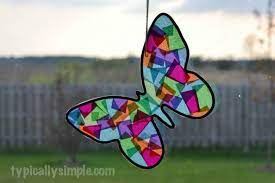 Symmetry butterflies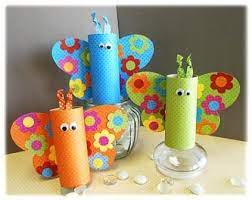 Use all the resources demonstrate the life cycle of a caterpillar using a variety of mediumsTissue paper CollageSymmetry butterfliesUse all the resources demonstrate the life cycle of a caterpillar using a variety of mediumsCan you build a mini beast?Which shapes would work?How many legs do you need?PDTo develop fine motor control, hand strength and hand/ eye coordination.To develop fine motor control, hand strength and hand/ eye coordination.See EAD. Using scissors, children to cut paper into shapes of their own choosing to create butterfly and caterpillar creatures.See EAD. Using scissors, children to cut paper into shapes of their own choosing to create butterfly and caterpillar creatures.Are you holding the scissors correctly?Are those the best scissors for you?UWTo respect nature and the natural habitat.To respect nature and the natural habitat.Paxton Pits tripMonday- Show children the images of the trip and discuss potential hazards. Paxton Pits tripMonday- Show children the images of the trip and discuss potential hazards. PSHE To understand what money is used for and the importance of it. To understand what money is used for and the importance of it. Continue with Garden Centre Role Play and add real coins and purses/ wallets.Continue with Garden Centre Role Play and add real coins and purses/ wallets.Teach value and importance of money and how to keep it safe and spend wisely.FrenchTo learn song in FrenchTo learn song in Frenchhttps://www.youtube.com/watch?v=xBpHkMgWld8 – very hungry caterpillarDays of the week in Frenchhttps://www.youtube.com/watch?v=xBpHkMgWld8 – very hungry caterpillarDays of the week in FrenchMusicTo listen to a minibeast story and learn a song. To listen to a minibeast story and learn a song. Learn song Fuzzy Wuzzy CaterpillarLearn song Fuzzy Wuzzy CaterpillarNatureTo explore animal habitats and learn what different animals eat.To explore animal habitats and learn what different animals eat.What do the wildlife eat?Look at the environment and try to discover food sources.What do the wildlife eat?Look at the environment and try to discover food sources.Introduce idea of food chains.Use non fiction texts and research online to learn more.